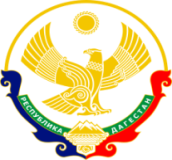 РЕСПУБЛИКА ДАГЕСТАНМУНИЦИПАЛЬНОЕ КАЗЕННОЕ ОБЩЕОБРАЗОВАТЕЛЬНОЕ УЧРЕЖДЕНИЕ«ЯСНОПОЛЯНСКАЯ СРЕДНЯЯ ОБЩЕОБРАЗОВАТЕЛЬНАЯ ШКОЛА»КИЗЛЯРСКОГО РАЙОНА368804, РД, Кизлярский район________________________________________________Shkola-99@list.ru                                               с.Ясная Поляна , ул.Гамзата Цадасы 1Приказот 31.08.2023  года. 							                                      № 68 «О внедрении регионального проекта«Цифровая образовательная среда»в рамках национального проекта «Образование»в образовательную среду учреждения»В целях внедрения регионального проекта «Цифровая образовательная среда» (ЦОС) в рамках национального проекта «Образование» государственной программы «Развитие образования»ПРИКАЗЫВАЮ:1.      Утвердить план-график (дорожную карту) по внедрению целевой модели цифровой образовательной среды в МКОУ «Яснополянская СОШ»;2.      Назначить ответственных за реализацию мероприятий по внедрению целевой модели ЦОС в образовательный процесс в учреждения.                                                                                                               - организационное и информатизационное сопровождение, организация повышения квалификации педагогических работников по вопросам внедрения и функционирования целевой модели ЦОС – учителя информатики Магомедова Т.С;- оказание методической помощи -  Магомедовой П.И. заместителя директора по УВР- техническое сопровождение, модернизацию технологической инфраструктуры учреждения –Магомедова Т.С. – учителя информатики;- обеспечение доступа обучающихся, педагогов к цифровой образовательной инфраструктуре и контенту – Магомедова Т.С. учителя информатики.3. Создать рабочую группу по внедрению целевой модели цифровой образовательной среды.4. Обеспечить реализацию плана мероприятий (дорожной карты) по внедрению целевой модели ЦОС МКОУ «Яснополянская СОШ».5. Создать отдельную вкладку/страницу на сайте МКОУ «Яснополянская  СОШ» по освещению мероприятий по внедрению целевой модели цифровой образовательной среды.6. Контроль исполнения настоящего приказа оставляю за собой.Директор школы:                          Магомедов Х.А.С  приказом ознакомлены:Магомедов Т.С _______________ Магомедова П.И. _______________